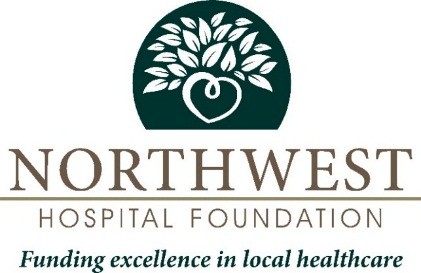 STEPHEN C. AND MARIE F. CENEDELLA NURSING SCHOLARSHIPNorthwest Hospital Foundation Scholarship Application Checklist:Completed Application2 Letters of Professional ReferencesStatement of Professional/Educational GoalsTranscriptsStatement of Professional/Educational Goals:Attach a type-written statement of your professional and educational goals.  Explain in one page or less, your career goals and how this scholarship will help you meet those goals.Statement of Understanding (for higher educational scholarships):I understand that if I am awarded a Northwest Hospital Foundation scholarship, I must sign an agreement that will, among other things, require me to submit my tuition bill to the Foundation and permit the use of my name and photograph for promotional purposes.**PLEASE NOTE:  ALL SCHOLARSHIPS ARE PAID DIRECTLY TO THE EDUCATIONAL INSTITUTION AND NOT THE EMPLOYEE.  YOU MUST SUBMIT YOUR TUITION BILL TO NORTHWEST HOSPITAL FOUNDATION WITH AN OUTSTANDING BALANCE EQUAL TO OR GREATER THAN THE AMOUNT OF YOUR SCHOLARSHIP.Please submit your application and required documents as one file and email to Theresa Edder at edderta2@upmc.edu.Please list two professional references and include their letters with this application.I certify that my answers are true and complete to the best of my knowledge.Northwest Hospital Foundation Scholarship ApplicationNorthwest Hospital Foundation Scholarship ApplicationNorthwest Hospital Foundation Scholarship ApplicationApplicant InformationApplicant InformationApplicant InformationFull Name:      Full Name:      Full Name:      Address:                     Street, Apt. NumberAddress:                     Street, Apt. NumberAddress:                     Street, Apt. Number               City, State   Zip Code                City, State   Zip Code                City, State   Zip Code Phone:       	Cell Phone:      Email:      Best number and time of day to contact:       Best number and time of day to contact:       Best number and time of day to contact:       I am requesting funding for (ex. completion of degree, certificate, etc.):      I am requesting funding for (ex. completion of degree, certificate, etc.):      I am requesting funding for (ex. completion of degree, certificate, etc.):      EducationCurrent school attending:      	Current school attending:      	Current school attending:      	Address:      Address:      Address:      From:      	To:      Date of anticipated graduation?                     My transcripts are enclosed.         My transcripts are enclosed.         My transcripts are enclosed.         No transcripts are available.  I have recently or not yet started the program.         No transcripts are available.  I have recently or not yet started the program.         No transcripts are available.  I have recently or not yet started the program.Other previous higher education:      Other previous higher education:      Other previous higher education:      Address:     Address:     Address:     From:      To:                                   Degree obtained:      ReferencesFull Name:      Relationship:      Company:       Phone:      Address:      Full Name:      Relationship:      Company:           Phone:      Address:      Employment ExperienceCurrent UPMC Facility:      Current UPMC Facility:      Phone:      Phone:      Address:      Address:      Supervisor:      Supervisor:      Job Title:      Job Title:      Job Title:      Job Title:      Responsibilities:      Responsibilities:      Responsibilities:      Responsibilities:      From:       To:      To:      To:      May we contact your supervisor for a reference:         May we contact your supervisor for a reference:              Yes                 NoPrevious:      Previous:      Phone:      Phone:      Address:      Address:      Supervisor:      Supervisor:      Job Title:      Job Title:      Job Title:      Job Title:      Responsibilities:      Responsibilities:      Responsibilities:      Responsibilities:      From:          To:      To:      To:      Financial Aid WorksheetEXPENSESAnnual Tuition and Fees:	     CURRENT ANTICIPATED FINANCIAL AIDUPMC Tuition Assistance:	     Other Sources of Funding:	     SignatureSignature:      Date:      Northwest Hospital Foundation Scholarship Application Checklist    Completed Application    2 Letters of Professional Reference    Statement of Professional/Educational Goals    Transcripts